地域団体商標カードの作成について　貴団体においてカード作成にご協力いただける場合、本様式に必要事項を記入の上、郵送・FAX・メール等いずれかの方法でお送りいただきますようお願い申し上げます。なお、ご提出いただきました団体様が多数に及ぶ場合には、地域ごとに先着順にてカードを作成させていただきますので、ご希望に添えない場合がありますこと、あらかじめご了承ください。【提出期限】令和3年11月30日までにお願いいたします（必着）。【返信先】FAX番号：03-5843-7692メールアドレス：ip-ct01@inpit.go.jp（アイ,ピー,ハイフン,シー,ティー,ゼロ,イチ@アイ,エヌ,ピー,アイ,ティー,ドット,ジー,オー,ドット,ジェイ,ピー）以下、必要事項となりますので、ご記入願います。貴団体名称地域団体商標名ご担当者連絡先　　氏名　　　　　　　　　　　　　　　　　　　　　　　　　　　　　　　　　　　　　　　　　　　　　　　　　　電話番号　　　　　　　　　　　　　　　　　　　　　　　　　　　　　　　　　　　　　　　　　　　　　　　メールアドレス　　　　　　　　　　　　　　　　　　　　　　　　　　　　　　　　　　　　　　　　　　注意事項作成に当たっては、産品の写真データや紹介文をご提供いただく予定です。そちらの案内はメールにてご連絡差し上げます。地団カード全体の著作権は貴団体及び弊館に帰属します。なお、写真や紹介文といった地団カードの構成要素の著作権は、依然として貴団体に帰属いたします。地団カードについては、弊館HPをご参照ください。URL：　https://www.inpit.go.jp/content/chidan-card.html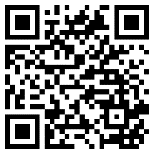 